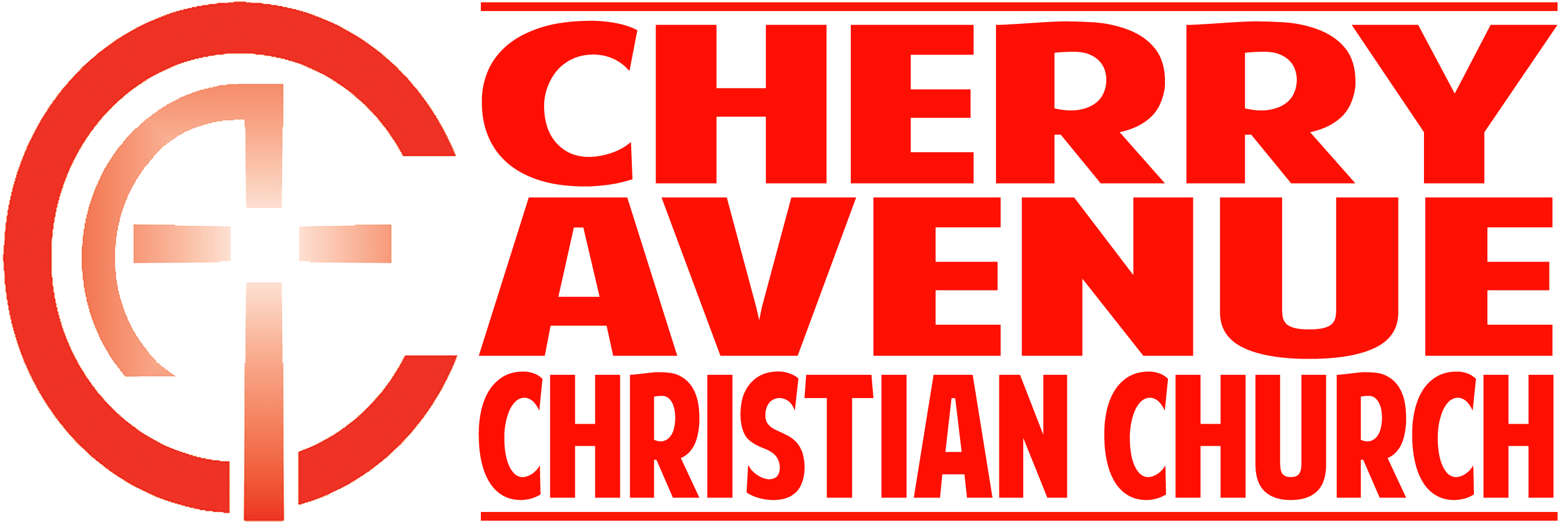 The Preacher & The ProstituteHosea 1,3CACC Online, August 9, 20202 “When the Lord first began speaking to Israel through Hosea, he said to him, ‘Go and marry a prostitute, so that some of her children will be conceived in prostitution. This will illustrate how Israel has acted like a prostitute by turning against the Lord and worshiping other gods.’ 3 So Hosea married Gomer….”Hosea 1:2-3a (NLT)1 “Then the Lord said to me, ‘Go and love your wife again, even though she commits adultery with another lover. This will illustrate that the Lord still loves Israel, even though the people have turned to other gods and love to worship them.’ 2 So I bought her back for fifteen pieces of silver and five bushels of barley and a measure of wine.” Hosea 3:1-2 (NLT)“This is real love—not that we loved God, but that he loved us and sent his Son as a sacrifice to take away our sins.” 1 John 4:10 (NLT)God’s ____________ for us is so great that He’ll go to extraordinary lengths to ________ us.“Then I said to her, ‘You must live in my house for many days and stop your prostitution. During this time, you will not have sexual relations with anyone, not even with me.’” Hosea 3:3 (NLT)We need to stop running _______ Him and running ______ Him, and start running _____ Him—finding ________ in His _________.